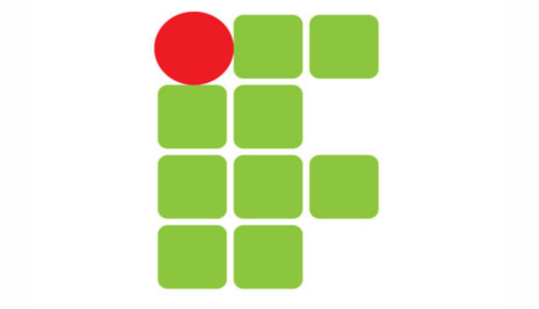 Instituto Federal Minas GeraisCampus Ouro PretoFormulário para eventos onlineOuro Preto, fevereiro de 2021.ApresentaçãoPrezado leitor,As equipes do Setor de Eventos e do Gabinete do IFMG - Campus Ouro Preto solicitam que este formulário seja preenchido por um dos responsáveis pelo evento virtual a ser produzido. É de extrema importância que o responsável leia e responda cada questão atentamente, posteriormente à leitura do "Manual de normas e procedimentos para a organização de eventos online no IFMG - Campus Ouro Preto." Agradecemos pela parceria!Para mais informações, favor entrar em contato com:Fátima (Setor de Eventos) - fatima.freitas@ifmg.edu.brLuana Melo Franco (estagiária do Setor do Gabinete) - luzdalua.equipamentos@gmail.comPedro Petindá (estagiário do Setor do Gabinete) - petindapedro.contato@gmail.comSetor dos Intérpretes de Libras do IFMG Campus Ouro Preto - interpretes.ouropreto@ifmg.edu.br Setor da Comunicação Social: comunicacao.ouropreto@ifmg.edu.brLuiz (responsável pela elaboração das artes gráficas do setor da Comunicação Social - luiz.lopes@ifmg.edu.brQUESTIONÁRIO OBRIGATÓRIOQual é o seu nome completo? Você faz parte da equipe de organização do evento?Resposta:Você tem vínculo com o IFMG - Campus Ouro Preto? Se sim, qual?Resposta:Escreva abaixo o seu e-mail de contato e, se puder, o telefone de contato:Resposta:Outras pessoas estão na equipe da organização do evento? Se sim, nomeie-as abaixo e deixe o e-mail de contato de cada uma.Resposta:Você leu o "Manual de normas e procedimentos para a organização de eventos online no IFMG - Campus Ouro Preto"?(   ) Não, mas entrarei em contato com o Setor de Eventos solicitando o manual.(   ) Sim e já estou ciente de todas as minhas tarefas.Qual o título do evento?Resposta:Quando será o seu evento? Caso o evento tenha uma programação, favor colocar a duração total. Exemplo: "Início: 25/01. Término: 28/01"Resposta:Descreva o objetivo do evento.Resposta:Qual é o público-alvo?(   ) Comunidade interna do IFMG - Campus Ouro Preto(   ) Comunidade externa do IFMG - Campus Ouro Preto O evento terá cerimônia de abertura? Se sim, em qual data e horário?Resposta: Houve previsão do recurso financeiro para o evento no Planejamento Anual Orçamentário? (Caso haja necessidade de liberação de recurso financeiro pela DAP)Resposta: Irá utilizar Monitores para transmissão do evento. Quantos? (Observação: os estagiários de Artes Cênicas não são monitores.) Resposta:  Irá utilizar Monitores para outros suportes no evento. Quantos?Resposta: Irá utilizar o Setor de Comunicação Social para a criação da arte/banners virtuais do evento?Resposta: O evento utilizará uma plataforma para certificação, como Even3?Resposta: Irá solicitar à DIPPE a feitura da certificação dos participantes do evento?Resposta:Irá utilizar o Setor de Tecnologia da Informação do Campus para criação de site? Resposta: Assinale abaixo quais modalidades de eventos terão na programação. (Vide "Manual de normas e procedimentos para a organização de eventos online no IFMG - Campus Ouro Preto.") (   ) Jornada online (   ) Live(   ) Meetup(   ) Mesa redonda online(   ) Seminário online(   ) Webinar(   ) Workshop virtual(   ) Outro  Caso tenha assinalado a opção "outro" na pergunta anterior, descreva seu evento no campo abaixo.Resposta: O evento será transmitido em qual plataforma?(   ) YouTube (por um canal próprio do evento)(   ) YouTube e StreamYard (pelo canal oficial do IFMG - Campus Ouro Preto)(   ) Google Meet(   ) Zoom(   ) Microsoft Teams(   ) Plataforma Even3(   ) OBS Studio(   ) Site específico do evento(   ) Outros: Se sim, favor descrever quais outras ferramentas ou plataformas pretende utilizar. Descreva: Você já fez uma reunião de organização do evento? (Vide "Manual de normas e procedimentos para a organização de eventos online no IFMG - Campus Ouro Preto.")Resposta:  Você já solicitou intérpretes de LIBRAS para o seu evento? Resposta:  Use este espaço para deixar dúvidas, reclamações e/ou sugestões. Após o envio deste formulário, entraremos em contato com você para os próximos passos. Agradecemos a disponibilidade e paciência.Resposta: